附件4四川省高等教育自学考试管理信息系统报考操作指南第一步：登录，考生在登录界面输入有效居民身份证信息，密码（新、老考生均以自行设置的密码为准，若未修改，则默认为本人有效居民身份证号码后6位），验证码后进入系统。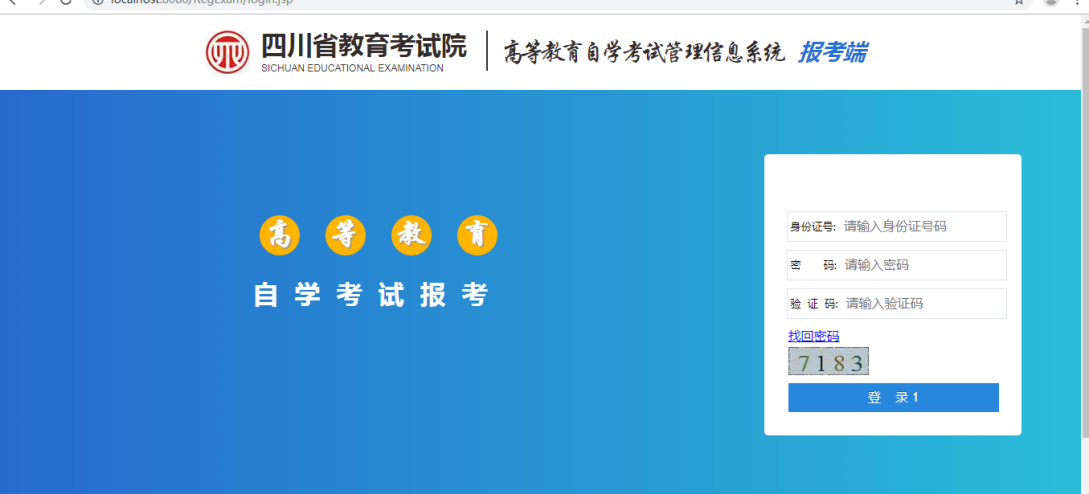 第二步：报考，若考生有多个准考证，在下图示意位置点选需要报考的准考证进行报考，具体操作如图示： 注意：同一个准考证下如果需要报考多门课程请一并报考。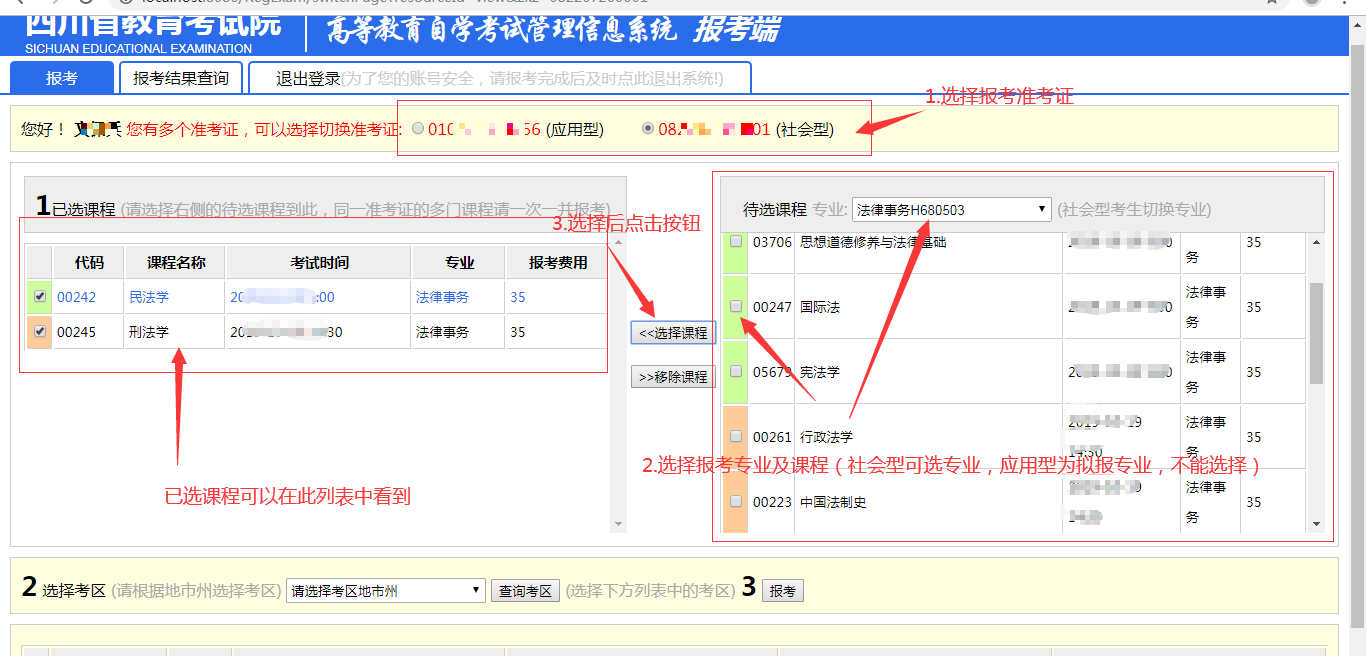 第三步：选择考区，同一个考生只能选择同一个县区参加考试。如下图：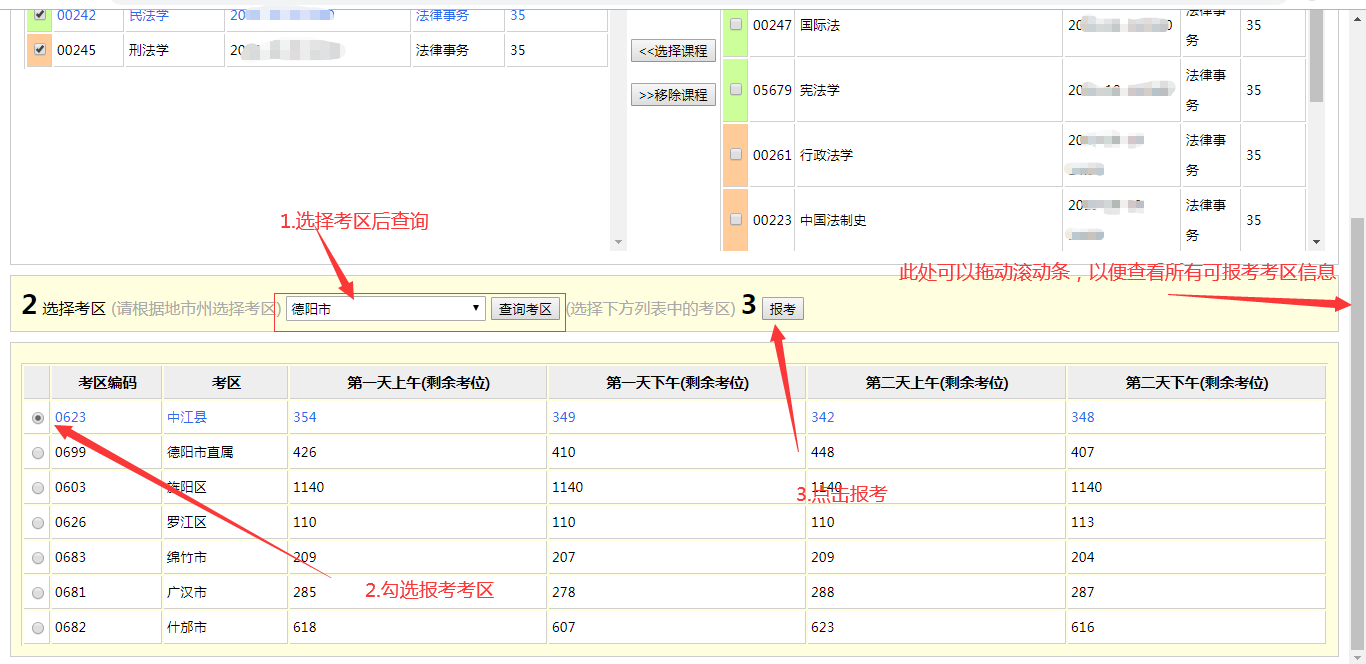 第四步：缴费，考生可以点击缴费按钮，进入缴费界面后根据提示付款，付款完成后，报考成功。在缴费下单之前，考生可以点击“撤销报考”按钮，撤销已报课程，重新选择。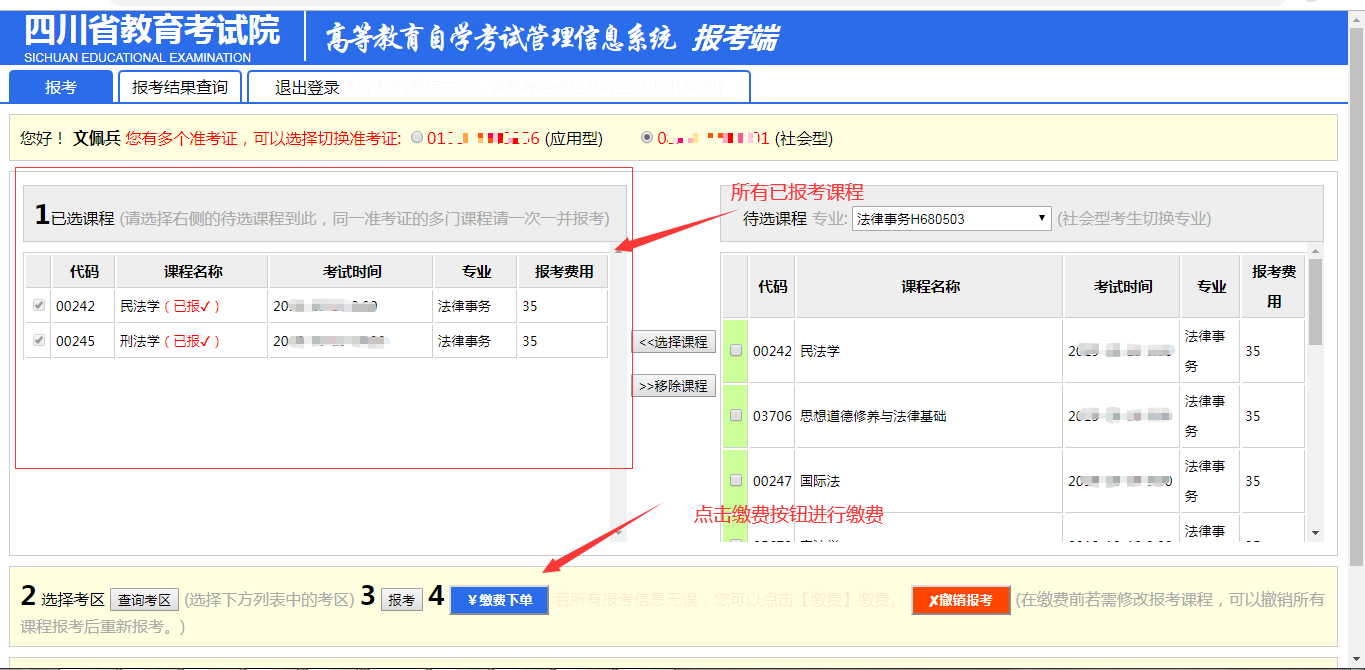 其他说明：　　推荐使用谷歌、火狐浏览器。请不要在同一浏览器同时登录多个不同账号。